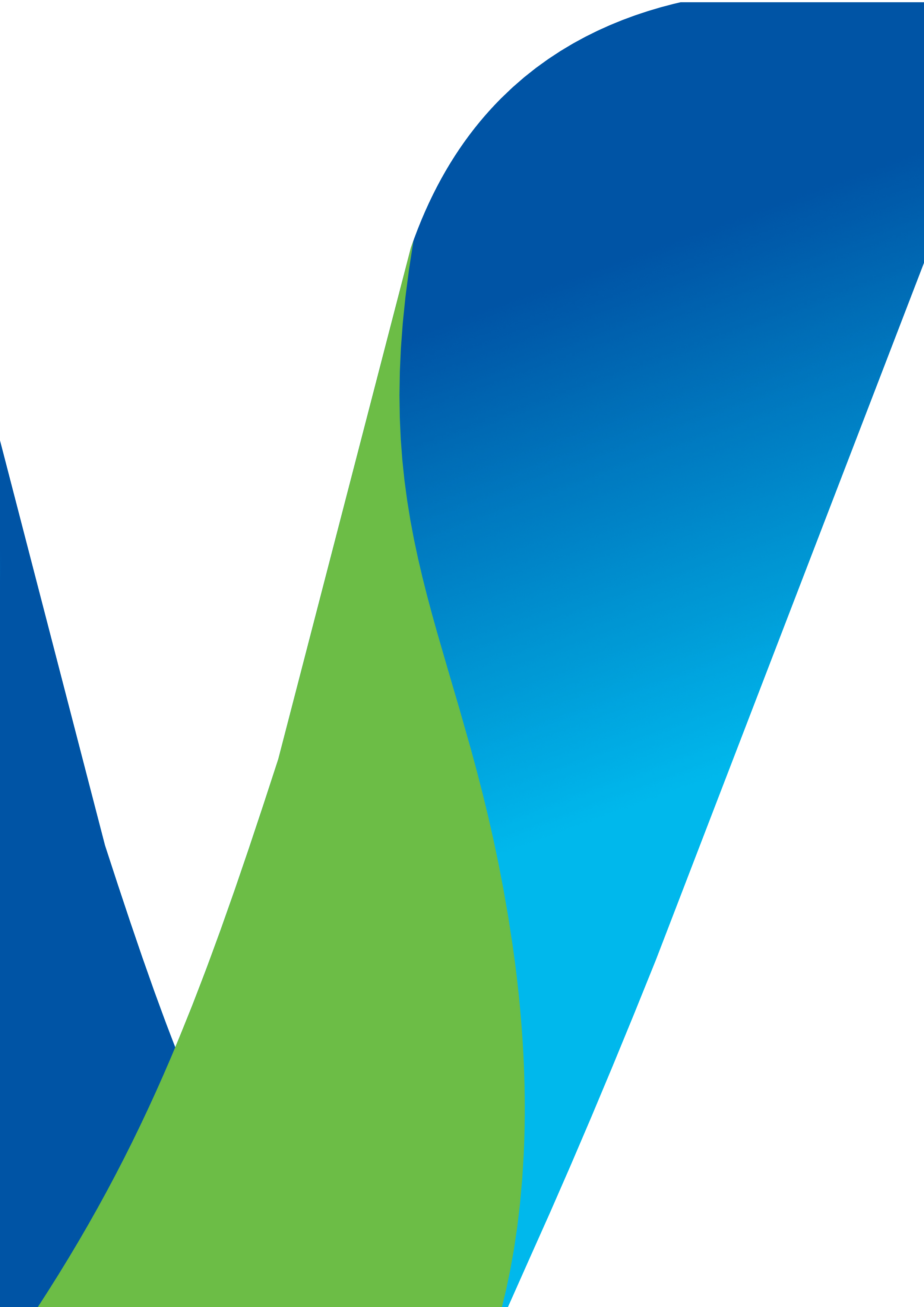 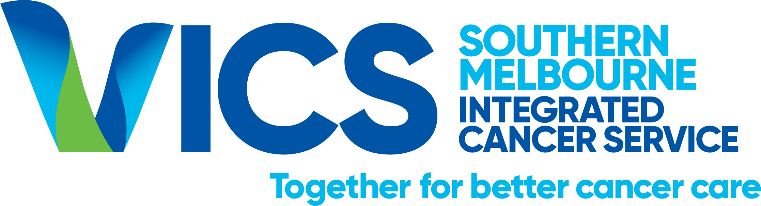 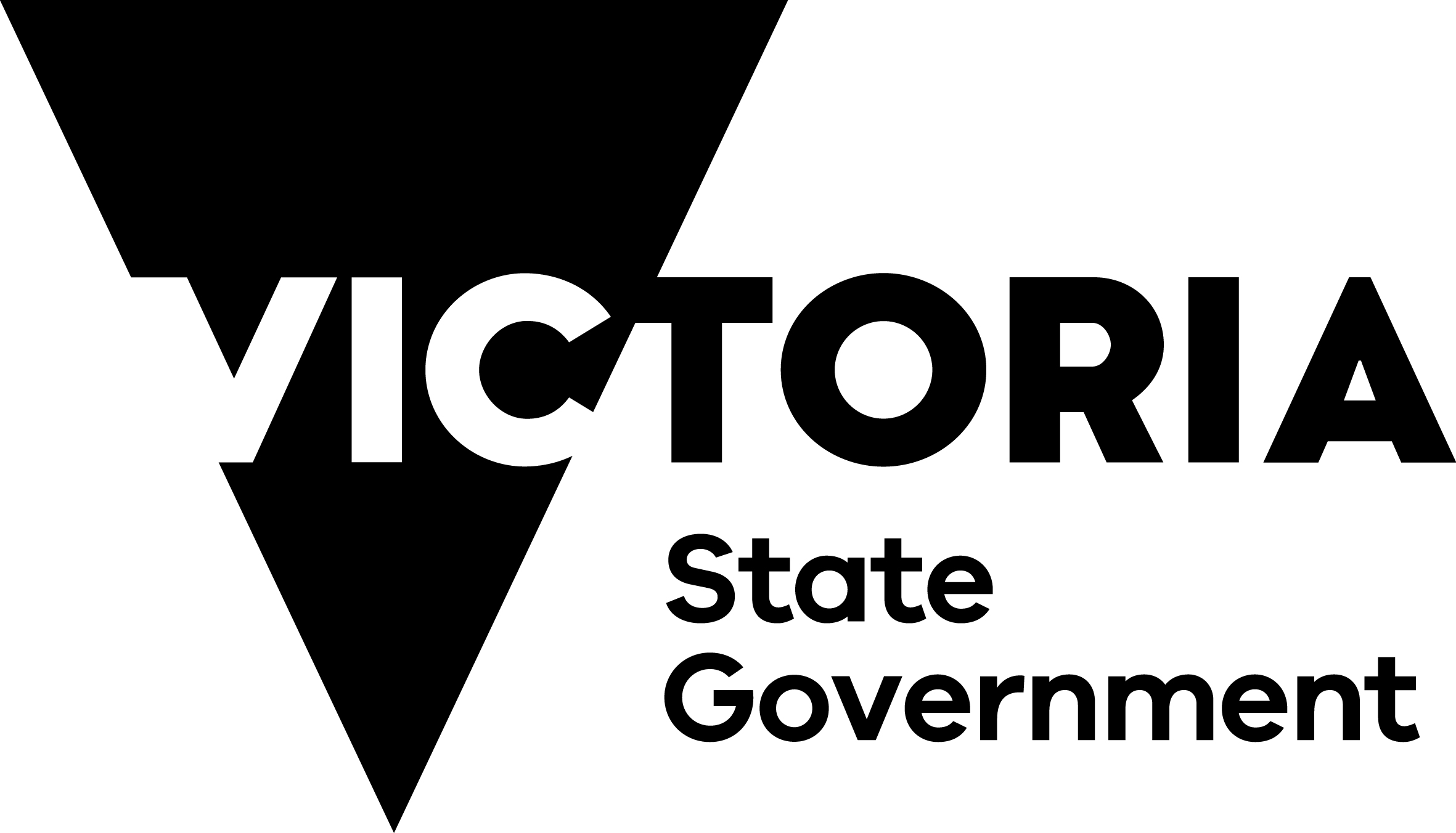 Project Overview Project Category (TICK): How much funding is the applicant seeking for the activity? $____________________ Project Duration (in months): _____ Identify tumour stream(s) to be included in this project:Nominate all the health services to be included in this project:Indicate which Victorian Integrated Cancer Services (VICS) Priority areas(s) will be addressed in this project: Outline how your project relates to a local health service priority area(s):    Please list the project team: (add additional rows as required)Project PlanNote:                                                                                                                                                                          The project plan is intended to inform the grant assessment panel about the full detail of your proposed initiative and will determine if your application will be funded.Project Title (up to 100 words)Project Commencement DateInsert textProject Completion DateInsert textScope List health services/sites involved, any inclusion or exclusion criteria.Insert textProject Background (up to 500 words)Provide a background to your project, ie problem definition and describe how the problem affects the organisation/patients/staff.  Describe the performance gap you are trying to address or the risk you are minimising and use data as evidence to demonstrate need.Insert textObjectivesDescribe what you want to achieve. Articulate how the project will improve patient experience of care and how the health service will benefit from the project.Insert textProject Methodology (up to 1,000 words)Describe how you will implement the project and what methods you will use.  Demonstrate how the project will be delivered within the project timelines and within the allocated resources.Insert textEvaluation StrategyIdentify how the outcomes of the project will be measured and describe what successful implementation looks like. Insert textSustainabilityWhat is your strategy to sustain the project beyond the planned timeframe? (note: in most cases a business case is not an acceptable strategy for demonstrating sustainability)Insert textGovernance Arrangements List relevant committee meetings/TOR, Identify key stakeholders Insert textProject Milestones, Deliverables and Timeframes It is expected that all projects will report on progress against milestones, risk and targets at either 3 months or 6 months (depending upon duration of project) and at the completion of the project.  A final written report must always include an acquittal financial statement. Please identify and list realistic milestones in the boxes provided below. These will be used to measure your project progress. Each milestone should be clear and succinct. Include milestones for ethics approvals and staff appointments where relevant.Should the application be successful, these milestones will be included in the funding contract between Monash Health (as the host agency) and the Applicant. Identify the milestones to be achieved in each progress phase. Milestones by 3 months Please list the milestones Milestones by 6 months  Please list the milestones Milestones by 12 months Please list the milestones Milestones – Final Report Please list the milestones (must include financial acquittal)Proposed Budget and Project Resources Detail budget/resource requirements to fulfil project (please add additional rows as needed)Identify and Address Key Project RisksProvide information regarding your key project risks and how you intend to manage these (please add additional rows as needed)Project Communication PlanProvide a brief outline of specific communication activities, target audience and key messages using the proforma below.Project Gantt Chart Fill in the table identifying relevant project activities and block out timelines using shading as shown.  Add rows and columns as needed.There is no limit to the number of applications per health service, however applicants must ensure projects align with local priorities and are supported by Executive Management.All final grant applications are due for submission to SMICS by 5PM EST 26 April 2024 via SMICS.Quality@monashhealth.orgSuccessful applicants will be notified via email.Approval and Sign-OffProject Title (max 100 characters):Project Lead Name:Lead Organisation Name:Organisation Type (TICK):Eligible organisations for funding support people affected by cancer (including carers) in the SMICS catchment, have an ABN or are Incorporated Public or not for profit health services:Organisation Type (TICK):Eligible organisations for funding support people affected by cancer (including carers) in the SMICS catchment, have an ABN or are Incorporated GP clinics:Organisation Type (TICK):Eligible organisations for funding support people affected by cancer (including carers) in the SMICS catchment, have an ABN or are Incorporated Community or Aboriginal Controlled Community Health Services:Organisation Type (TICK):Eligible organisations for funding support people affected by cancer (including carers) in the SMICS catchment, have an ABN or are Incorporated Non-profit organisations or peak bodies: Contact Email:Contact Phone Number:Systems Focus (Initiatives which address known variations or inequities in cancer care to enable systemic change/improvement across the SMICS catchment. Projects must be in collaboration with at least one other health service or organisation)$200,000New Innovation (Implementation of sustainable innovative initiatives for people who receive cancer care within the SMICS catchment)$125,000Scale and/or Spread (Scale and/or spread of projects which have demonstrated successful sustainable outcomes)Up to $50,000BreastCentral Nervous SystemColorectalEndocrine/ThyroidGenitourinaryGynaecologyHaematologyHead & NeckLungSkin/MelanomaUpper GIAllOther (please specify):Alfred HealthCabrini HealthMonash HealthPeninsula HealthOther organisations (list):Other organisations (list):Other organisations (list):Improve equity of access to high quality cancer careImprove equity of access to high quality cancer careImprove adoption of quality cancer care closer to homeIncrease alignment with the Multidisciplinary Meeting Quality FrameworkAddress the needs of the elderly in routine cancer careSupport the effective implementation of the Optimal Care Pathways (OCPs)Support the effective implementation of the Optimal Care Pathways (OCPs)Implement the Aboriginal and Torres Strait Islander OCPAddress variation in quality and timeliness of cancer careMonitor and communicate alignment with OCPsImprove well-being and support for all Victorians affected by cancerImprove well-being and support for all Victorians affected by cancerFacilitate high quality supportive careFacilitate high quality survivorship careAddress variation in palliative care referrals and advance care planningRoleNamePosition held at health serviceProject LeadExperience and capacity to undertake project:Experience and capacity to undertake project:Experience and capacity to undertake project:Clinical LeadExperience and capacity to undertake project:Experience and capacity to undertake project:Experience and capacity to undertake project:Team memberExperience and capacity to undertake project:Experience and capacity to undertake project:Experience and capacity to undertake project:Proposed budgetCostIn-KindStaff resources (specify EFT, classification etc)$Other (please specify budget for each item)$Total budget$RiskControls
(strategies for mitigating risk)Likelihood
(almost certain, likely, possible,
 unlikely, rare)Consequence 
(severe, major, moderate,
minor, negligible)Communication activityTasksKey messagesTarget audienceTarget completion dateResponsibilityMonthMonthJulAugSepOctNovDecJanActivityActivity1Eg. Project plan completed23456789101112Print nameSignatureDateProject Lead:Head of Department:Executive Project Sponsor: